         Therapy Dog Classes and Resources 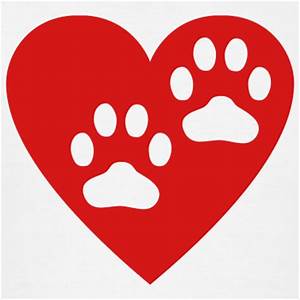 Pawsitive Directions Behavior and Training, LLC   www.pawsitivedirections.comPet Therapy Preparation Classes  1. Ideal Dog Training – Oshkosh    528 N. Main St.   (920)-791-0990    www.idealdogtrainer.com2. Clever K9’s – Kaukauna    2000 Crooks Ave.  (920)-766-9597     www.cleverk9s.com      3. Fox Valley Humane Association - Appleton      N115 Two Mile Road   (920)-733-1717      www.foxvalleypets.orgLocal Organizations with Pet Therapy Programs1. Oshkosh Area Humane Society - Oshkosh     1925 Shelter Court    (920)-424-2128      www.oahs.org 2. Winnegamie Dog Club – Menasha    2043 Manitowoc Rd.  (920)-731-6800    www.winnegamiedogclub.com  National Organizations Offering Certification1.  Alliance of Therapy Dogs – www.therapydogs.com  2. The Delta Society – www.deltasociety.org3. Love on a Leash – www.loveonaleash.org 4. Therapy Dogs International – www.tdi-dog.orgThank you for sharing your dog with others!    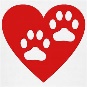 